PRODUCT NAME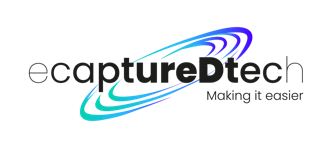 eyesCloud3dCOMPANYEcaptureDtechPROBLEM TO BE SOLVEDUntil now, using 3D modeling required high cost of specific devices and complex time-consuming tasks by graphic designers or computer engineers among others.  It meant that only professional such as topographers could afford benefiting from the use of 3D in their sector.Therefore, nowadays modeling 3D (as it used to happen with photography’s 40 years ago) is only achievable through professionals with many training hours and knowledges and unreachable for casual users who would like to modeling 3D by themselves with their own devices with cameras and without previous knowledge and, specially, without having to wait too long to see the results in their own smartphones. In conclusion, the main intention is to universalize the 3D modeling to any casual user without professional trainee in a short time of period by using their own smartphone. SOLUTIONWe have developed eyesCloud3d platform which allows any user to generate 3D models by using their own smartphones. eyesCloud3D is a friendly and easy to use cloud platform and App where users without previous knowledge are able to make 3 models from a wide range of objects (small ones like statuettes, medium one such as cars or even large area of land) by only uploading photos or videos.Moreover, we have considerably reduced waiting time by generating a 3D model in less than 10 minutes without decreasing visual quality and it only take 3 simple steps: image captures, upload captures into the platform and automatic generation. Therefore, eyesCloud3d is an easy, fast but over all it is an affordable way for any person or company who would like to generate 3D models for their business or hobbies. Even more, it is as easy to display and share with co-workers, customers, families, or friends as well as it is done by everyone with photos. RESULTeyesCloud3d platform and App are a friendly, easy to use and affordable 3D modeling for professionals and general users who are discovering the universalization of the 3D by generating 3D models in a reduced time and without previous knowledge.But eyesCloud3d is more than this, our browser includes a set of tools in order to interact with the 3D models. Measurement, height, area, volume, surfaces, virtual tours, filters changing such as brightness, contrast, saturation or color temperature, clipping, inserting notes, joining 3D models, share 3D models through social networks or even downloading them for external usen like 3D printing. ADDITIONAL INFORMATIONFirst web platform for the automatic generation of 3D models, through photos and videos. Any user can create 3D models in an easy, fast and simple way. https://www.youtube.com/watch?v=V7iVFybnNeAwww.ecaptureDtech.comwww.eyesCloud3d.com